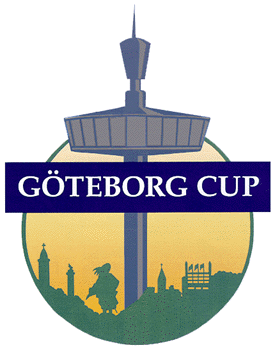 Öppettider och priser – 2016*LisebergFri entré. Kortet berättigar till flera entréer per dag (med minst en timmas mellanrum)Öppettider: 5-7 maj 11.00-23.00 och 8 maj 11.00-20.00Pris åkpass: 1-dagars 355:- 2-dagars 550:- www.liseberg.seÖrgrytevägen 5, 402 22 GöteborgPaddanFri resaDagligen 11:00-17:00, 2 till 3 avgångar per timma. Turen tar cirka 50 minuter. Avgång från Kungsportsplatsen.www.stromma.seBussightseeingFri resaDagligen 11:00-14:00, 2 avgångar per timma. Turen tar cirka 50 minuter. Avgång från Stora Teatern.www.stromma.seKungsparken 1, 411 36TrägårdsföreningenFri entré till parkenÖppet varje dag 07:00-20:00www.tradgardsforeningen.seUniverseumGå 2 betala för 1Öppet varje dag 10:00-19:00Priser: Vuxen 175:- Barn t.o.m. 16 år 120:-www.universeum.seSödra Vägen 50, 412 54 GöteborgMaritimanGå 2 betala för 1Öppet varje dag 11:00-17:00Priser: Vuxen 120:- Barn t.o.m. 15 år 70:-www.maritiman.sePackhusplatsen 12, 411 13 GöteborgAeroseumGå 2 betala för 1Öppet varje dag 11:00-18:00www.aeeroseum.sePriser: Vuxen 100:- Barn t.o.m. 16 år 50:-Holmvägen 100, 417 46 GöteborgLaserdomeGå 2 betala för 1Öppet varje dag 12:00-20:00 (förbokning görs på telefon på 031-15 51 05 efter klockan 12:00)Priser: Ett spel 60 kr, två spel 80 kr och tre spel 100 kr. http://goteborg.laserdome.se/Grafiska vägen 32, 412 63 GöteborgNaturhistoriska MuseetFri entréTis-sönd: 10:00-17:00, onsdag 10:00-20:00www.gnm.seMuseivägen 10, 413 11 GöteborgSjöfartsmuseetFri entréTis, tors-sön 10:00-17:00 och onsdag 10:00-20:00http://goteborg.se/wps/portal/sjofartsmKarl Johansgatan 1, 414 59 GöteborgVattenpalatset i LerumGå 2 betala för 1Öppettider: 5-6 maj 09:00-21:00, 7 maj 8:00-18:00 och 8 maj 10:00-18:00Priser: 7-12 år 80:- 13 år och äldre 110:- www.vattenpalatset.nuLokaltåg till Lerum från centralen, tala med skolvärden om turlista.Stars and Stripes Slottskogen ÄventyrsgolfGå 2 betala för 1Öppet alla dagar 12:00-19:00Pris: 70:- per spelhttp://www.starsnstripes.se/slottsskogen/aventyrsgolf/Golfbaren AllénGå 2 betala för 1Öppet alla dagar 11:00-21:00Pris: 90:- vuxna, 70 ungdom och 50:- barn under 16 århttp://golfbarenallen.se/NordstanÖppettider: 5 maj 10.00-18.00, 6 maj 10.00-20.00 och 7-8 maj 10.00-18.00.Karta I 4www.nordstan.se*Vi reserverar oss från justeringar utöver vår kännedom efter utskick.